Verification of Active Parishioner StatusTo receive the Active Parishioner tuition rate, this form must be returned to Christ the King Catholic School by March 15,2024.  Christ the King Catholic School offers a specific tuition rate for those families who are registered, active, and participating members of Catholic parishes.  The active parishioner rate will become effective when the Active Parishioner Status form is signed by the pastor or his designee and is received by the school.  Criteria used in determining “active and participating” membership may vary from parish to parish.  If active parishioner status is denied by a parish, the family will be charged the non-active parishioner tuition rate. Name of parents: ____________________   __________________	    __________________				Last			     Father			     MotherName of students: ___________________	      __________________________________			Student last name		                  Student first name(s)_____ Check if you are an active, registered parishioner at CHRIST THE KING PARISH.  Return the form to the school office and we will verify status. -*-*-*-*-*-*-*-*-*-*-*-*-*-*-*-*-*-*-*-*-*-*-*-*-*-*-*-*-*-*-*-*-*-*-*-*-*-*Families not registered at Christ the King Parish should bring this form to their registered parish to be completed. Please mail, email, or bring this form to the school office.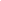 Christ the King Catholic School1551 E Dana Ave.Mesa, AZ 85204480-844-4480ctkschool@ctk-catholicschool.org